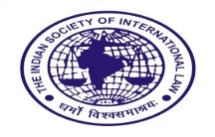 THE INDIAN SOCIETY OF INTERNATIONAL LAWCordially invites you To the Monthly Discussionon“The Treaty on Biological Diversity beyond National Jurisdiction (BBNJ): Strengths and Limitations” by  Captain Sarabjeet S ParmarSenior Fellow, National Maritime Foundation, New DelhionFriday, 12 May 2023 at 5 pm Venue: Room No. 204All are welcomePravin H Parekh					  		Narinder SinghPresident							    		Secretary General